             Гамышбаева Жемисгүл Көсеевна,                                      Мұнайлы ауданы, Маңғыстау 5 елдімекен                                                           № 9  « Бәйтерек » балабақшасы                                                          тәрбиеші Жолда жүру ережесін сақтайық!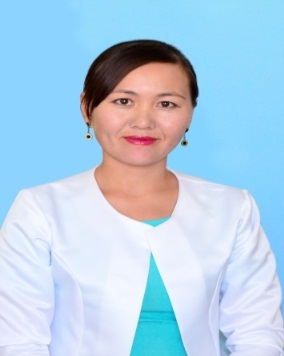 Білім беру саласы: ТанымБөлімі: Қоршаған ортамен таныстыруМақсаты: бағдаршам және жолда жүру ережелері туралы түсініктерін одан әрі кеңейту; Жаяу жүргіншілер жолы, жол жиегіндегі жол (тротуар), жол қиылысы, медициналық көмек пункті белгілерімен таныстыру; Көлік ішінде басқаларға кедергі жасамай тәртіп сақтауға тәрбиелеу.Қажетті құрал жабдықтар: Көлік, жаяу жүргінші жолы мен көліктерге арналған жол, бағдаршам, жол белгілері, дүкен, автобус аялдамасының белгілері, үйдің макеті, түрлі түсті карындаштар.Әдіс тәсілдер: көрнекілік, ойындар.Күтілетін нәтиже:Іс әрекет кезеңдеріТәрбиешінің іс әрекетіБалалардың іс әрекетіМотивациялық -қозғаушылықЖылулық шеңберКүндей жадырапАйдай арайлапЖұлдыздай жарқырапСудай көңілмен бүгінгі күнімізді бастайықБалалар біз бүгін жол ережесімен танысамыз. Жолда жүрудің, адамдардың да көліктердің де өз тәртібі бар.ЖұмбақБір көзім «кідір» дейдіБір көзім «жүгір» дейдіБір көзім «абайла» дейді«Қарап ал маңайға» дейді  (Бағдаршам)Тәрбиешімен бірге қайталайдыТәрбиешіні тыңдайдыЖұмбақты шешедіҰйымдастыр- іздесттіруТопқа Дымбілмес пен Бағдаршам кіреді.Бағдаршам: Сәлеметсіңдер ме балалар! Мені барлық елдердің балалары жақсы біледі. Бүгін сендерге арнайы қонаққа келдім, өзіммен бірге Дымбілместі ерте келдім, ол жол ережелерін білмейді.Балалар, келіңдер, Дымбілмеске жол ережесін үйретейік.Дымбілмес: Маған көмектесуге келіскендерің үшін ризамын.Мен қателесіп едім жол ережесі бұзылды.Суретпен жұмысТәрбиеші тақтадағы ілініп тұрған жол белгілерінің суреттерін балаларға түсіндіреді.Бағдаршам: Дымбілмес сен жол ережелерін жаттап алу керексін. Ол үшін балалардың жауаптарын тыңда.Ойын: «Ыстық доп»Шарты: Бағдаршам допты лақтырып, балаларға сұрақ қояды.Көшеде келе жатқан адамдарды қалай атайды?Жая жүргіншілер қай жолмен  жүру керек?Жүретін жолды қалай атаймыз?Жолдың қай жақ бөлігімен жүрген дұрыс?Шығармашылық сәт:Бағдаршамды дұрыс бояуға тапсырма бередіСергіту сәті:Көтереміз қолымызды,Созыламыз жоғарыБір, екі, үш, төрт.Денеңді солға бұрДенеңді оңға бұрҚолыңмен көмектесіп,Беліңді шымықтыр.«Ауада, жерде, суда» дидактикалық ойыныТақтада мәшине жолының, теңіздің, теміржолмн бұлтты аспанның суреті қойылады. Балаларға көлік түрлерінің суреттері беріледі. Қолдарындағы суреттерді тиісті орынға қоюды ұсынады.«Бағдаршамды құрастыр» ойыныСуретке қарап, ортада жатқан қораптардан бағдаршамның түстерін құрастыру.Бағдаршам,Дымбілмеспен амандасадыБалалар келіседіБалалар мұқият тыңдайдыСұрақтарға жауап бередіБағдаршам дөңгелектерін бояйдыСергіту сәтін қимыл қозғалыстар арқылы жасайды.Қолдарындағы көліктердің суреттерін тиісті орынға қояды.Суретке қарап қорапшалар арқылы бағдаршамды құрастырадыРефлексивті-түзетушілікДымбілмес балаларға рахмет айтып, бағдаршаммен бірге қоштасып шығып кетеді.Тәрбиеші сұрақтар қойып , тақырыпты қорытады. Балаларды мадақтап, ұйымдастырылған оқу қызметін аяқтайды.Дымбілмеспен бағдаршаммен қоштасадыСұрақтарға жауап бередіНені білу керек:Жаяу жүргіншілер жолы, жол қиылысы, бағдаршам түсінің белгілерінНені игерді:жаяу жүрген кезде бағдаршамға және белгілерге қарау керектігінНені білді:жол белгілері, олардың мағынасын, жол ережесін сақтауды.